Name: ________________________________________ Period# _____          Topic 2.5 Epidemiological Transition Model Epidemiological Transition ModelEpidemiological Transition Model (ETM): Predictable stages in _________ and ____________________________ that countries experience as they develop which ___________________________________________________. 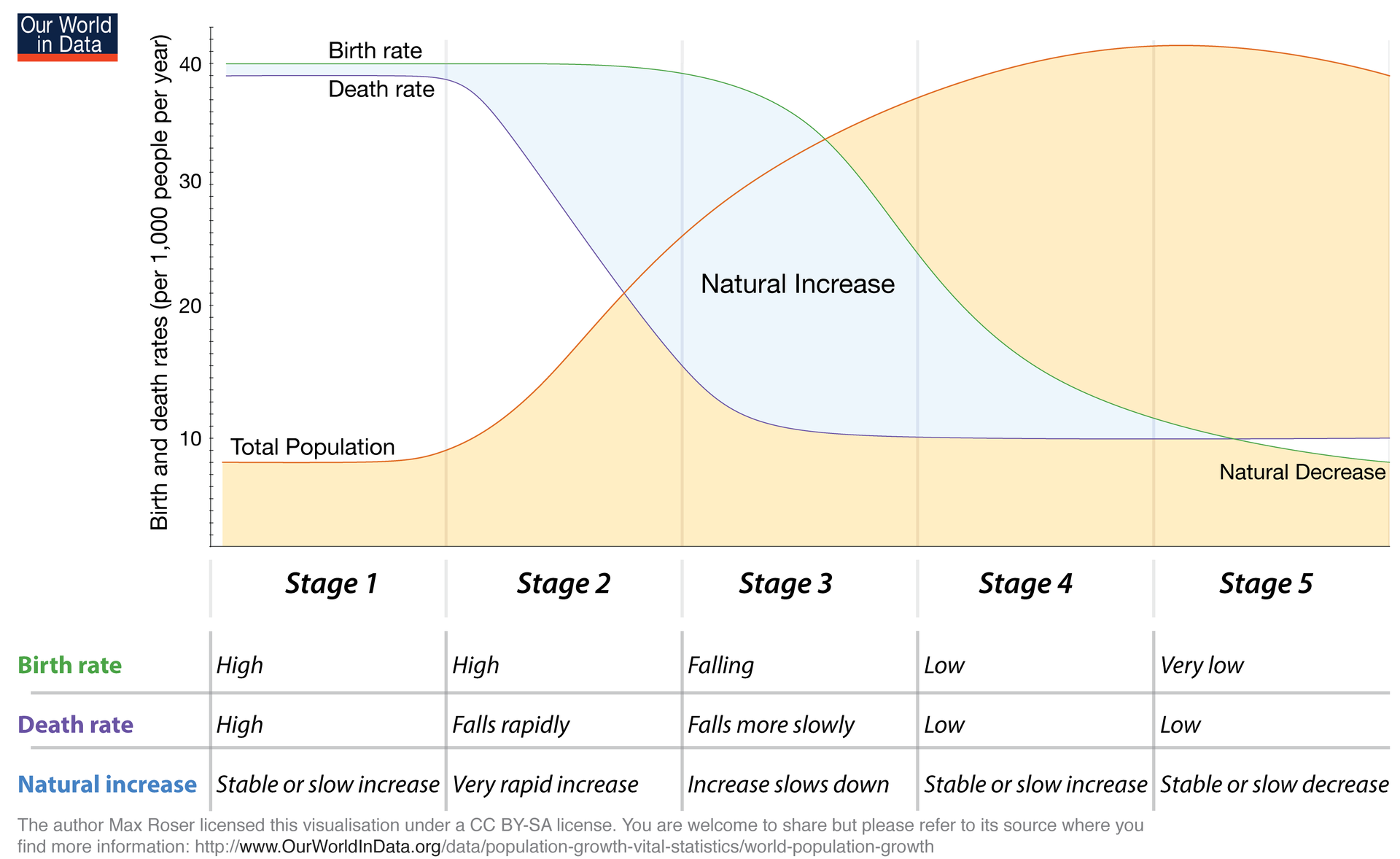 Name: _________________________________ Period# _____ Directions: For each scenario below, write what stage from the Demographic Transition Model it representsPestilence & Famine (Stage 1)Receding Pandemics(Stage 2)Degenerative & Human Made Diseases (Stage 3) Delayed Degenerative Diseases (Stage 4) Reemergence of Infectious Disease (Stage 5) Infectious Diseases- Cholera - Tuberculosis ______________ & _______________Animal Attacks & _______________________________Pandemics and ___________________________________________________ due to new medical advances, sanitation and improved nutrition.Diseases __________________________________________________________________________________.Examples:  Heart Disease Cancer Diseases associated with ____________________________________________________________________________________________________________. Examples: Alzheimer's Dementia ___________ and _____________________________________________________________________________________.Reemergence of infectious diseases. Examples: Ebola COVID-19ScenarioStageScenarioStageBilly White loses his job a grave diggerNew home construction is rapidly increasing Parents start to think more about family planningThe public health inspector smiles as the buildings sewer system is completedChildren are warmer in bed each night because they have more brothers and sistersFewer children share a bedroomThere are more Golden (50 years) anniversaries being celebratedGrandparents are very rareA mother sobs over the grave of her last six children who died because of smallpoxThere are more grandparents than grandchildren Women begin to earn college degrees and obtain jobsDeath Rate Falling RapidlyExtremely Low Birth Rate, Low Death RateThe United StatesContinued medical advancements, enhanced welfare provisions, economic independence of women, and improved access to contraceptives is seen in stageImproved sanitation, children seen as an asset, mechanization, and population explosion are characteristics of stage